TAG Programming:The following are a small selection of some of the 2018-2018 enrichment events available to interested talented and gifted students:- Mock Trial- Music enrichment- Art enrichment- Robotics- Stock Market- Creative writing- Mystery writingTAG PracticesStudents identified for talented and gifted begin services in grade three. A universal screener administered in grade three is one of the data sets used among myriad of informational resources including teacher referral information, parent referral information, summative testing data, areas of artistic expression. Students are served through the NMPS TAG program in grades 3-8 during a rotation cycle. In grades 9-12, students have opportunities for advancement through courses selected at the high school level.  Dr. de St. Croix’s 2018-2019 ScheduleDay 1 and 5:Sarah Noble IntermediateDay 2: Hill and Plain Elementary School in the morning, followed by Northville Elementary School in the afternoonDay 3: Planning across multiple locationsDays 4 and 6:Schaghticoke Middle SchoolTAG Programming:The following are a small selection of some of the 2018-2018 enrichment events available to interested talented and gifted students:- Mock Trial- Music enrichment- Art enrichment- Robotics- Stock Market- Creative writing- Mystery writingTAG PracticesStudents identified for talented and gifted begin services in grade three. A universal screener administered in grade three is one of the data sets used among myriad of informational resources including teacher referral information, parent referral information, summative testing data, areas of artistic expression. Students are served through the NMPS TAG program in grades 3-8 during a rotation cycle. In grades 9-12, students have opportunities for advancement through courses selected at the high school level.  TAG Programming:The following are a small selection of some of the 2018-2018 enrichment events available to interested talented and gifted students:- Mock Trial- Music enrichment- Art enrichment- Robotics- Stock Market- Creative writing- Mystery writingTAG PracticesStudents identified for talented and gifted begin services in grade three. A universal screener administered in grade three is one of the data sets used among myriad of informational resources including teacher referral information, parent referral information, summative testing data, areas of artistic expression. Students are served through the NMPS TAG program in grades 3-8 during a rotation cycle. In grades 9-12, students have opportunities for advancement through courses selected at the high school level.  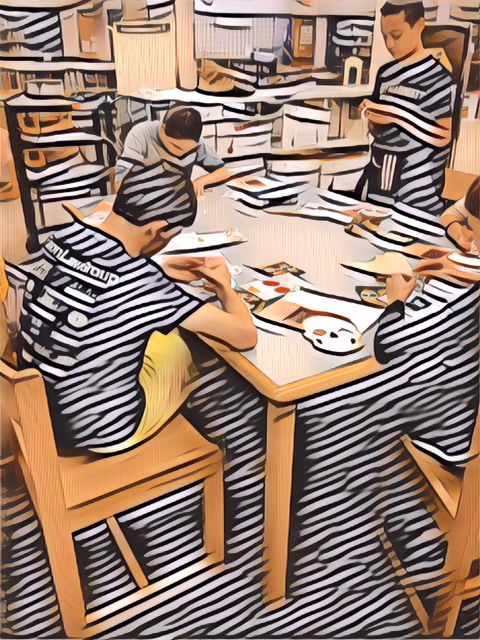 TAG Programming:The following are a small selection of some of the 2018-2018 enrichment events available to interested talented and gifted students:- Mock Trial- Music enrichment- Art enrichment- Robotics- Stock Market- Creative writing- Mystery writingTAG PracticesStudents identified for talented and gifted begin services in grade three. A universal screener administered in grade three is one of the data sets used among myriad of informational resources including teacher referral information, parent referral information, summative testing data, areas of artistic expression. Students are served through the NMPS TAG program in grades 3-8 during a rotation cycle. In grades 9-12, students have opportunities for advancement through courses selected at the high school level.  New Milford Public Schools Talented and Gifted 2018-2019Program, Practices, and PolicyFor our New Milford Public Schools students, our TAG program will plan interactive, engaging, enriching activities and programming to promote the diverse and distinct talents exhibits by our student population. With student input, our program will provide appropriately challenging learning opportunities to allow student opportunities to interact with each other in order to develop connections and bonds. We look forward to meeting and working in collaboration with parents and stakeholders to share relevant TAG information, concise facts, informed data, and current policies.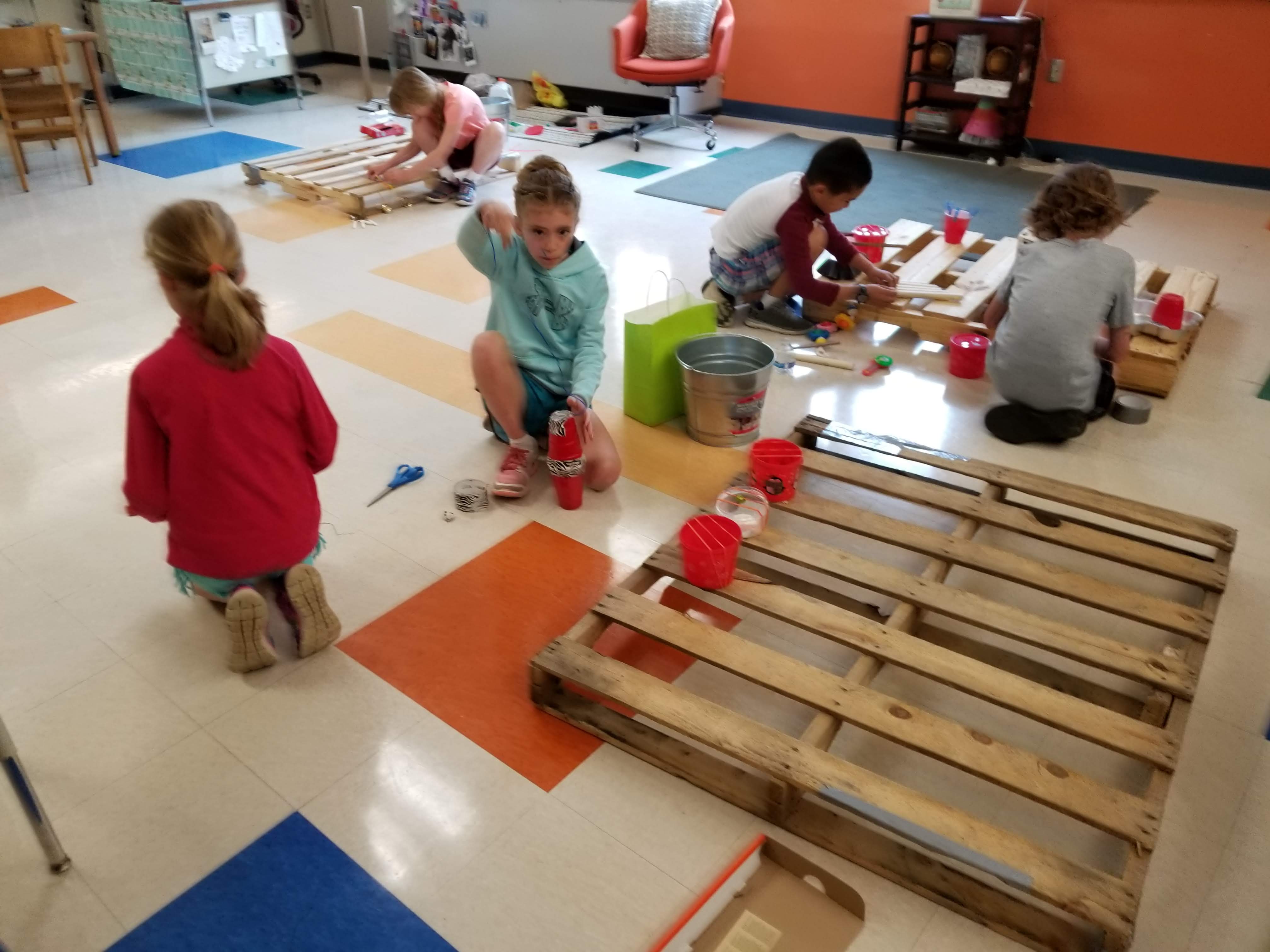 With great excitement, TAG works to meet the unique learning needs of students within New Milford Public SchoolsProgram, Practices, and PolicyFor our New Milford Public Schools students, our TAG program will plan interactive, engaging, enriching activities and programming to promote the diverse and distinct talents exhibits by our student population. With student input, our program will provide appropriately challenging learning opportunities to allow student opportunities to interact with each other in order to develop connections and bonds. We look forward to meeting and working in collaboration with parents and stakeholders to share relevant TAG information, concise facts, informed data, and current policies.Role of Talented and  Gifted EducatorNurture the social and emotional well being of talented and gifted students by recognizing their individual strengths and learning stylesIdentify and support TAG students of all backgroundsDesign standards-based programs that connect and overlap wit hfine art and subject-based curriculumEmpower families and stakeholders with necessary and timely resources regarding TAGIdentify students with high potential. Then develop or modify enrichments and curriculum extensions in response to their needsProgram, Practices, and PolicyFor our New Milford Public Schools students, our TAG program will plan interactive, engaging, enriching activities and programming to promote the diverse and distinct talents exhibits by our student population. With student input, our program will provide appropriately challenging learning opportunities to allow student opportunities to interact with each other in order to develop connections and bonds. We look forward to meeting and working in collaboration with parents and stakeholders to share relevant TAG information, concise facts, informed data, and current policies.NMPS TAG: Talented and Gifted in New Milford, CTTAG builds bridges between  administrators, classroom teachers, data assessment advisors, professional development and curriculum coordinators, language acquisition specialists, and our special needs educators to provide for continual opportunities to embed awareness of and practices for gifted and talented students’ school needs.﻿Contact Dr. Yvonne de St. Croix at destcroixy@newmilfordps.orgor via phone at (860) 354-2204Visit our website at www.nmpstag.comRole of Talented and  Gifted EducatorNurture the social and emotional well being of talented and gifted students by recognizing their individual strengths and learning stylesIdentify and support TAG students of all backgroundsDesign standards-based programs that connect and overlap wit hfine art and subject-based curriculumEmpower families and stakeholders with necessary and timely resources regarding TAGIdentify students with high potential. Then develop or modify enrichments and curriculum extensions in response to their needsNMPS TAG: Talented and Gifted in New Milford, CTTAG builds bridges between  administrators, classroom teachers, data assessment advisors, professional development and curriculum coordinators, language acquisition specialists, and our special needs educators to provide for continual opportunities to embed awareness of and practices for gifted and talented students’ school needs.﻿Contact Dr. Yvonne de St. Croix at destcroixy@newmilfordps.orgor via phone at (860) 354-2204Visit our website at www.nmpstag.com